        ESCUELA NUESTRA SEÑORA DEL VALLE    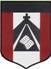 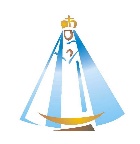 Buen día familias de primer gradoHoy nos volvemos a reencontrar, espero que tanto papis como hijos estén muy bienAbrir el siguiente link antes de comenzar: https://youtu.be/SfmlCRC9zNIEnvío los videos de útiles escolares nuevamente para el que los quiera verhttps://www.youtube.com/watch?v=wlYHVNISTF0https://www.youtube.com/watch?v=AS5nhKzaOqohttps://www.youtube.com/watch?v=BwBTozQisb4https://www.youtube.com/watch?v=uT8-YdXPNBkhttps://www.youtube.com/watch?v=I83nbwruQS8Trabajamos en la página 32 dibujando nuestro lugar favorito de la escuelaSURPRISE!!!!!Hoy vamos a trabajar con un cuento, lo vamos a escuchar y después vamos a pintar la página 143PARA CHARLAR EN FAMILIA¿El ratón y el león se hacen amigos?¿Es posible ayudar a alguien siendo más pequeño en tamaño que otro?¿Les gustó el cuento?Importancia de ayudar y de ser buenos compañeros y amigosLINK CON EL CUENTO: https://www.youtube.com/watch?v=GxcGVCEEdcURecuerden que las actividades son guiadasMuchas gracias por su buena predisposición. Ante cualquier consulta, pueden escribirme a:cmurature@institutonsvallecba.edu.arEspero las actividades de los chicosSaludos, Miss Caty